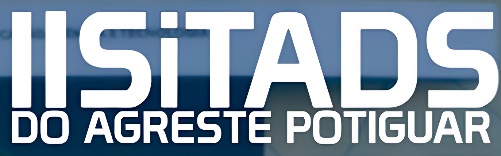 NORMAS PARA SUBMISSÃO DE TRABALHOSO II SITADS – Simpósio de Tecnologia em Análise e Desenvolvimento de Sistemas do IFRN campus Nova Cruz tem como objetivo fomentar a tecnologia da informação (T.I.) na região, apresentar e discutir o surgimento das novas tecnologias em Análise e Desenvolvimento de Sistemas. O evento acontecerá nos dias 17 e 18 de janeiro de 2023 no IFRN Campus Nova Cruz, tendo como tema central para essa edição do evento:Inovação e Oportunidades em TI Trabalhos a serem apresentados no eventoPoderão enviar trabalhos para serem apresentados no evento qualquer discente ou docente do IFRN Campus Nova Cruz, de qualquer outro campus do IFRN ou de qualquer instituição de ensino pública ou privada do munícipio de Nova Cruz/RN, municípios circunvizinhos e, ou mesmo, trabalhos que se relacionem com a temática central do evento.Para a submissão de trabalhos é necessário que todos os autores estejam devidamente cadastrados no site institucional do evento https://eventos.ifrn.edu.br/sitadsnc/2023/ e para qualquer trabalho submetido é necessária a existência de um docente como orientador e coautor do trabalho. Poderá ser submetido qualquer trabalho na área de inovação, pesquisa, extensão ou trabalho de conclusão de curso (TCC).Submissão de TrabalhosO trabalho submetido necessariamente será apresentado na modalidade:
Apresentação de Banner Os trabalhos submetidos também precisam indicar em campo específico no formulário de submissão se corresponde a uma apresentação do I Concurso de TCCs, II Mostra de extensão ou da II Mostra de pesquisa e inovação em Tecnologia da Informação pela instituição de ensino.
O modelo do trabalho a ser submetido, assim como o formulário eletrônico de submissão, estarão no site institucional do evento (https://eventos.ifrn.edu.br/sitadsnc/2023/), de 19 de dezembro a 25 de dezembro de 2022. Esta será a única forma de submissão de trabalho.
A submissão será definitiva, não sendo admitida posterior modificação do conteúdo do artigo da autoria. Cada trabalho pode ter, no máximo, cinco autores (incluindo o docente orientador).
Não há limite na quantidade de trabalhos que podem ser enviados por autor.
O resultado dos trabalhos aprovados será divulgado até o dia 09 de janeiro de 2023.Modalidade de apresentação de banner
 	Na apresentação de trabalho de banner, um dos autores deverá apresentar oralmente para uma banca de dois docentes avaliadores, em um corredor de exposição do IFRN Campus Nova Cruz em dia e horário previamente indicados, podendo ser no turno matutino ou vespertino. A apresentação deverá ter uma duração de 10 a 15 minutos, podendo ter arguição da banca avaliadora.
A banca avaliará a apresentação do trabalho de acordo com os seguintes critérios:
1. Sequência e lógica da apresentação
2. Explicitação do problema, justificativa, objetivos e da metodologia do trabalho de forma clara
3. Elementos visuais (qualidade e formatação)
4. Capacidade de síntese
5. Linguagem e expressão
6. Domínio do conteúdo
7. Uso adequado do tempo para apresentação
8. Arguição: Respondeu, adequadamente, às arguições propostas
9. Contribuição científica (para o conhecimento da área temática)
10. Contribuição social (em consonância com as demandas da sociedade)
 	Cada critério será pontuado de zero a cem com números inteiros por cada membro da banca. Após a apresentação a banca avaliadora fará o somatório das notas de todos os critérios e entregará para a comissão científica uma nota de 0 a 100 pela apresentação do trabalho.
3. Certificados de trabalhos apresentados
Todos os autores de trabalhos poderão obter um certificado de apresentação de trabalho no evento através do site institucional do evento (https://eventos.ifrn.edu.br/sitadsnc/2023/
Os autores do melhor trabalho receberão um certificado de distinção e premiação.4. Das disposições finais
Ao submeter o trabalho para apresentação no evento, os autores demonstram integral conhecimento e anuência com todas as condições destas normas de submissão, bem como confirma a veracidade dos dados pessoais e científicos fornecidos e atesta a não publicação anterior ou simultânea do trabalho submetido em outros eventos de natureza similar.
Os casos omissos serão resolvidos pela comissão científica do II SITADS do IFRN Campus Nova Cruz.
